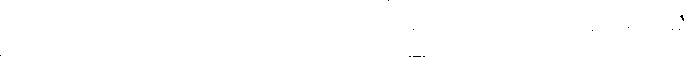 План мероприятий по повышению качества оказания услуг
муниципального учреждения культуры Череповецкого муниципального район:
«Межпоселенческий центр традиционной народной культуры» на 2017 - 2019 годы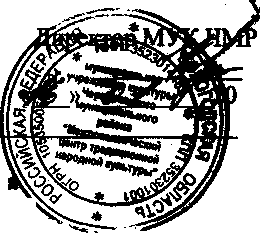 Мероприятия по повышению качества предоставления услугОтветственныйКонтроль и срокиисполнениямероприятийпланаРезультатПоказатели,характеризующие результат выполнения мероприятия1. Организация мероприятий по улучшению открытости и доступности информации об учрежуриятий по улучшению открытости и доступности информации об учрежуриятий по улучшению открытости и доступности информации об учрежу(снин культурыРасширение предоставляемой информации на официальном сайте учреждения (ctnk- yorga.ru) об услугах и правилах их предоставления. Своевременное размещение и актуализация информации на сайте bus.gov.ruКулева И. А. - директор Здрогова М.Н. - зам. руководителяВ течение годаПовышение информированности населения о деятельности МЦТНКРост числа позитивных отзывов и предложений населения, рост посещаемости сайта, числа уникальных посетителейРасширение предоставляемой информации о проводимых мероприятиях и значимых событиях в группе МЦТНК в социальной сети «ВКонтакте» (vk.com/club58546785)Кулева И. А. - директор Здрогова М.Н. - зам. руководителяВ течение годаПовышение информированности населения о деятельности МЦТНКРост числа позитивных отзывов и предложений населения, рост числа подписчиков группыАктивное использование возможностей портала «Культура. РФ» для информирования населения о проводимых мероприятияхЗдрогова М.Н. - зам. руководителяВ течение годаПовышение информированности населения о деятельности МЦТНКРост числа позитивных отзывов и предложений населения, рост числа посещений массовых мероприятийРазмещение на официальном сайте учреждения информации в соответствии с Приказом Министерства культуры РФ от 20.02.2015г. №277*Здрогова М.Н. - зам. руководителяВ течение годаПовышение информированности населения о деятельности МЦТНКРост числа позитивных отзывов и предложений населенияПредоставление и регулярное обновление информации на стенде МЦТНК (правила пользования, услуги, режим работы, номера телефонов и другая контактная информация, книга отзывов и предложений)Здрогова М.Н. - зам. руководителяВ течение годаПовышение информированности населения одеятельности МЦТНК и предоставляемых услугахРост числа позитивных отзывов и предложений населенияII. Комфортность условий предоставления услуг и доступности их полученияII. Комфортность условий предоставления услуг и доступности их полученияII. Комфортность условий предоставления услуг и доступности их полученияII. Комфортность условий предоставления услуг и доступности их полученияII. Комфортность условий предоставления услуг и доступности их полученияАнализ и обновление перечня дополнительных платных услуг учреждения на предмет их качества и доступности по ценеКулева И. А. - директорВ течение годаУвеличение ассортимента предоставляемых населению услугУвеличение доходов от оказания платных услугПовышение уровня комфортности в МЦТНК путем обновления мебели, компьютерной техники, своевременного проведения текущих ремонтовКулева И. А. - директорВ течение годаПовышение уровня комфортности и доступности услугРост числа пользователей, удовлетворенных качеством обслуживанияСвоевременность и качество консультационного и справочного обслуживания пользователей (по телефону, очно, удаленно, через интернет). Время ожидания ответа на удаленный запрос - не , более 24 часовКулева И.А. - директор Здрогова М.Н. - зам. Руководителя Прохорова А. А. - методистВ течение годаПовышение уровня комфортности и доступности услугРост числа пользователей, удовлетворенных качеством обслуживания* III. Время ожидания предоставления услуги* III. Время ожидания предоставления услуги* III. Время ожидания предоставления услуги* III. Время ожидания предоставления услуги* III. Время ожидания предоставления услугиСоблюдение режима работы учреждениемКулева И. А. - директорВ течение годаПовышение уровня комфортности и доступности услугРост числа пользователей, удовлетворенных качеством обслуживанияСоблюдение установленных (заявленных) сроков предоставления услуг учреждениемКулева И. А. - директорВ течение годаПовышение уровня комфортности и доступности услугРост числа пользователей, удовлетворенных качеством обслуживанияСвоевременное информирование населения о предстоящих мероприятиях (объявление, размещение информации на информационных стендах, средствах массовой информации, сети интернет)Кулева И.А. - директор Здрогова М.Н. - зам. РуководителяВ течение годаПовышение уровня комфортности и доступности услугРост числа пользователей, удовлетворенных качеством обслуживанияIV. Повышение компетентности, доброжелательности, вежливости работников организации культурыIV. Повышение компетентности, доброжелательности, вежливости работников организации культурыIV. Повышение компетентности, доброжелательности, вежливости работников организации культурыIV. Повышение компетентности, доброжелательности, вежливости работников организации культурыIV. Повышение компетентности, доброжелательности, вежливости работников организации культурыСоблюдение Кодекса профессиональной этики сотрудникой МЦТНККулева И. А. - директорВ течение годаПовышение уровня комфортности и доступности услугРост чис^ пользователей, удовлетворенных качеством обслуживанияПроведение с сотрудниками инструктажейКулева И. А. - директорВ течение годаПовышение уровняРост числа пользователей,